1 czerwca to święto wszystkich dzieci- z tej okazji życzymy Wam szczęśliwego dzieciństwa w otoczeniu kochających Was osób, wesołych przygód i spełniania się wszystkich dziecięcych marzeń.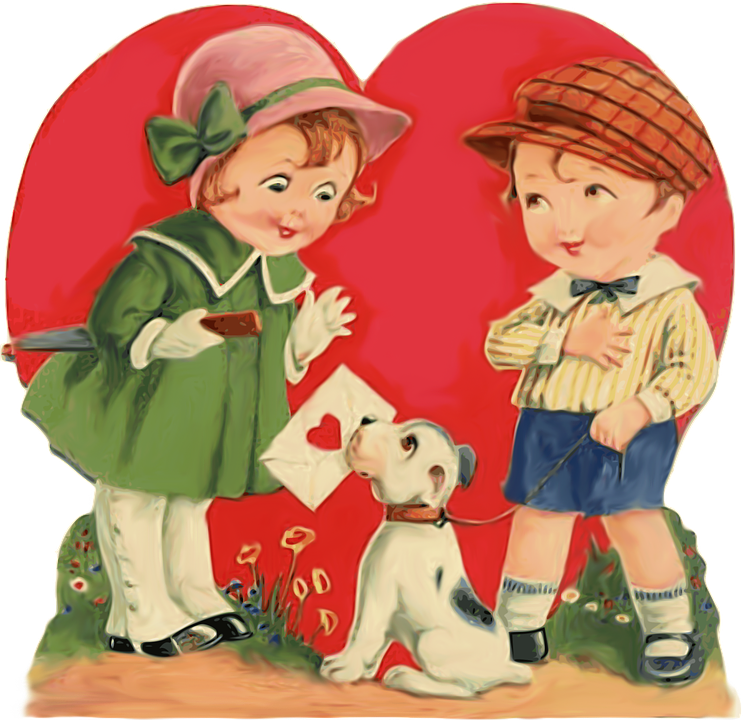 Zdalne lekcje 01.061.Wybierz się na wycieczkę do gospodarstwa agroturystycznego – wykonaj zadanie na str.92 „Czytam, piszę liczę”.2.Rozmowa i ćwiczenia na podstawie piosenki „ Jesteśmy dziećmi”.- Ćwiczenia w „Książce” str.84.Obejrzyj zdjęcia , powiedz, jak bawią się dzieci w różnych krajach.- Posłuchaj piosenki:https://www.youtube.com/watch?v=7K3_mSb1zRQ- Czego pragną dzieci?- Czy takie marzenia mają też dzieci  z innych krajów?- Posłuchaj słów refrenu piosenki, dopowiadaj te słowa, które mówią , czego pragniesz.Jesteśmy dziećmi, chcemy miłości.Jesteśmy dziećmi, chcemy radości.Chcemy , by często tulono nas,i żeby miło płynął nam czas.- Wypowiadaj rytmicznie ( sylabami)  słowa refrenu,  uderzając jednocześnie w dłonie swoje i mamy.- Pomaszeruj przy piosence – spróbuj zaśpiewać refren.- Otwórz „Karty pracy”  na  str.60. Wykonaj zadania według poleceń.3.Ułóż zdania z rozsypanki wyrazowej.„ Wyprawka plastyczna”- wyciąć kartoniki z wyrazami. Ułożyć z nich zdania, przykleić na kartce i poćwiczyć czytanie.Jemy placek z owocami.Mama kupiła Ani beret.Hubert maluje wielki statek.Hania biega po zielonej trawie.Z sufitu zwisa żyrandol.Ważka lata nad strumykiem. 4. Gdy odpoczniesz , poćwicz liczenie „Karty pracy” str.92.